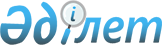 Об увольнении в запас военнослужащих срочной службы, выслуживших установленный срок военной службы, и об очередном призыве граждан Республики Казахстан на срочную военную службу в апреле-июне 1996 годаУказ Президента Республики Казахстан от 28 марта 1996 г. N 2919



          В соответствии со статьей 13 Закона Республики Казахстан от
19 января 1993 г.  
 Z939000_ 
  "О всеобщей воинской обязанности и
военной службе" постановляю:




          1. Уволить в апреле-июне 1996 года из рядов Вооруженных Сил,
других войск и воинских формирований Республики Казахстан в запас
военнослужащих срочной службы, выслуживших установленный срок
военной службы.




          2. Призвать в апреле-июне 1996 года на срочную военную службу в
Вооруженные Силы, другие войска и воинские формирования Республики
Казахстан граждан мужского пола, которым ко дню призыва исполняется
18 лет, не имеющих права на отсрочку от призыва на военную службу, а
также граждан, утративших право на отсрочку от призыва.




          3. Министерству обороны Республики Казахстан, акимам областей и
города Алматы обеспечить работу областных, городских и районных
призывных комиссий, принять необходимые меры по организованному
призыву и отправке призывных граждан в войска для прохождения
срочной военной службы.




          4. Министерству внутренних дел, Государственному следственному
комитету совместно с Генеральной Прокуратурой Республики Казахстан
принять меры к розыску и привлечению к уголовной ответственности
лиц, уклоняющихся от призыва на срочную военную службу.




          5. Настоящий Указ вступает в силу со дня опубликования.





     Президент
Республики Казахстан


					© 2012. РГП на ПХВ «Институт законодательства и правовой информации Республики Казахстан» Министерства юстиции Республики Казахстан
				